К А Р А Р				      	                                   ПОСТАНОВЛЕНИЕ06 декабрь 2022 й.                            № 38                    06 декабря 2022 г.Об утверждении Программы «Благоустройство населенных пунктов сельского поселения Старотумбагушевский сельсовет муниципального района Шаранский район Республики Башкортостан»В соответствии с Федеральным законом от 06.10.2003 г. N 131 ФЗ «Об общих принципах организации местного самоуправления в Российской Федерации» и в целях создания наилучших социально-бытовых условий проживания населения и формирования благоприятного социального микроклимата, восстановления и ремонта дорог, наиболее эффективного использования бюджетных и организационных ресурсов путем совершенствования системы программно-целевого управления, ПОСТАНОВЛЯЮ:Принять Программу сельского поселения «Благоустройство населенных пунктов сельского поселения Старотумбагушевский сельсовет муниципального района Шаранский район Республики Башкортостан» (прилагается).2. Настоящее постановление вступает в силу с момента обнародования в здании администрации сельского поселения Старотумбагушевский сельсовет муниципального района Шаранский район Республики Башкортостан и на сайте сельского поселения Старотумбагушевский сельсовет в сети Интернет.3. Постановления главы сельского поселения № 59 от 17.12.2021 года «Об утверждении Программы «Благоустройство населенных пунктов сельского поселения Старотумбагушевский сельсовет муниципального района Шаранский район Республики Башкортостан», считать утратившим силу с 31 декабря 2022 года.4. Контроль за выполнением программы оставляю за собой.Глава сельского поселения                                                        М.М.ТимерхановУтверждаю Глава сельского поселения Старотумбагушевский сельсовет муниципального района Шаранский район Республики Башкортостан ПАСПОРТпрограммы сельского поселения «Благоустройство населенных пунктов сельского поселения Старотумбагушевский сельсовет муниципального района Шаранский район Республики Башкортостан со сроком реализации»Содержание проблемы и обоснование необходимости ее решения программными методамиПрограмма сельского поселения «Благоустройство населенных пунктов сельского поселения Старотумбагушевский сельсовет муниципального района Шаранский район Республики Башкортостан» предусматривает улучшение внешнего облика поселения, благоустройство дворовых территорий, улучшение качества жизни, создание благоприятных условий для проживания населения на территории сельского поселения Старотумбагушевский сельсовет.Программа направлена на решение наиболее важных проблем благоустройства населенных пунктов сельского поселения Старотумбагушевский сельсовет, путем обеспечения содержания чистоты и порядка улиц и дорог сельского поселения Старотумбагушевский сельсовет за счет средств бюджета сельского поселения Старотумбагушевский сельсовет.Для сокращения затрат по оплате за электроэнергию, улучшения уровня освещенности улиц, необходимо производить замену морально и физически устаревшего оборудования, строительство и реконструкцию сетей наружного освещения с применением современных энергосберегающих технологий на улицах сельского поселения. Для поддержания чистоты и порядка территории кладбищ сельского поселения, необходимо подвозить песок в весенне-летний период, производить очистку территории от мусора и старых кустарников и приобрести материалов для ограждения кладбищ.2. Обоснование разработки программыПрограмма разработана на основании Федерального закона № 131-ФЗ от 06.10.2003 г. «Об общих принципах организации местного самоуправления в Российской Федерации» и Устава сельского поселения Старотумбагушевский сельсовет муниципального района Шаранский район Республики Башкортостан.3. Основные цели программыПрограмма содержит перечень, характеристики и механизм реализации мероприятий по развитию и содержанию улично-дорожной сети сельского поселения на период с 2019 по 2024 годы, необходимых для устойчивой и эффективной работы наземной транспортной системы.Разработка и реализация Программы позволят комплексно подойти к развитию улично-дорожной сети, искусственных сооружений, технических средств организации дорожного движения, обеспечить их согласованное развитие и функционирование, соответственно, более эффективное использование финансовых и материальных ресурсов. Процесс совершенствования улично-дорожной сети окажет существенное влияние на социально-экономическое развитие не только сельского поселения Старотумбагушевский сельсовет, но и всего Шаранского района.Сельское поселение Старотумбагушевский сельсовет – северо-западная часть района, граничащее:- на северо-западе с Писаревским сельсоветом Шаранского района Республики Башкортостан;- на северо-востоке с Мичуринским сельсоветом Шаранского района Республики Башкортостан- на востоке с Акбарисовским сельсоветом Шаранского района Республики Башкортостан- на юге с Шаранским сельсоветом Шаранского района Республики Башкортостан.Общая площадь сельского поселения составляет 9161 га.Основная водная артерия сельского поселения – река Шаранка, протекающая по территории сельского поселения. Кроме р. Шаранка и ее притоков на территории сельского поселения имеется 2 малых искусственных водоема (пруда).Численность населения сельского поселения на 1.01.2018 г. составляет 925 человекВ настоящее время на территории сельского поселения находятся 8 населенных пунктов.Сельское поселение имеет сельскохозяйственную направленность развития производства. На территории сельского поселения работает 3 КФХ.Транспортные перевозки в сельском поселении осуществляются автомобильным транспортом по дорогам районного значения Шаран – Старочикеево и республиканская трасса Шаран-Уфа.Общая протяженность улично-дорожной сети автомобильных дорог в сельском поселении составляет примерно 8,5 км. Асфальтовое покрытие на данный момент имеется на автомобильных дорогах протяженностью около 0,0 км. Протяженность автомобильных дорог, которые планируется отремонтировать и построить за 2023 – 2025 года, примерно составляет 3 км. Уточнения будут производиться по мере составления проектно – сметной документации. Примерный объем финансирования на 2023 – 2025 год составляет 1 900 тыс. рублей.Рассмотрим основные проблемы, возникающие в социальной сфере сельского поселения по причине отсутствия дорог на автодорогах уличной – дорожной сети сельского поселения:По состоянию на 01.12. 2022 года система образования сельского поселения состоит: 2 филиала МБОУ «СОШ № 2 с.Шаран» (1 средняя, 1 начальная ), 1 филиал МБДОУ детский сад «Радуга» с. Шаран – детский сад с. Старотумбагушево.Медицинская помощь населению в сельском поселении осуществляется двумяфельдшерско-акушерскими пунктами, и учреждением ГБУЗ Шаранская ЦРБ, которая имеет в своем составе центральную районную больницу в селе Шаран, и районную поликлинику.В социально-культурной инфраструктуре клубные учреждения сельского поселения занимают особое место. Они обеспечивают социализацию личности через досуговый опыт, делают доступными для населения достижения культуры, развивают навыки культурно-творческого общения.На территории сельского поселения функционируют:1 сельский клуб в д. Старотумбагушево, 2 магазина и сельская библиотека.4. Задачи программыЦелью программы является:- повышение уровня благоустройства территории сельского поселения Старотумбагушевский сельсовет для обеспечения благоприятных условий проживания населения.Для достижения этой цели программой «Благоустройство населенных пунктов сельского поселения Старотумбагушевский сельсовет» предусматривается решение следующих задач:- разработка мероприятий по приведению улиц и дворов в состояние, соответствующее современным требованиям и стандартам;- разработка мероприятий по развитию благоустройства территории сельского поселения Старотумбагушевский сельсовет - организация санитарной очистки, сбора и вывоза твердых бытовых отходов с территории сельского поселения Старотумбагушевский сельсовет.5. Ожидаемые социально-экономические результаты от реализации программы- Создание благоприятных условий проживания жителей сельского поселения Старотумбагушевский сельсовет;- Обеспечение содержания, чистоты и порядка улиц и дорог сельского поселения Старотумбагушевский сельсовет;Освещение улиц, дорог и проездов, соответствующее возрастающим к нему требованиям, способствует обеспечению важнейшего права человека на безопасность и комфортность проживания.Основной социальный эффект реализации мероприятий Программы по организации освещения улиц заключается в снижении нарушений общественного порядка, формировании привлекательного вечернего облика улиц поселения.Настоящая Программа позволит повысить уровень благоустройства территорий сельского поселения, а значит повысить уровень комфорта проживания населения.ПЕРЕЧЕНЬ МЕРОПРИЯТИЙ ПРОГРАММЫ«Благоустройство населенных пунктов сельского поселения Старотумбагушевский сельсовет муниципального района Шаранский район республики Башкортостан»Башкортостан РеспубликаһыныңШаран районымуниципаль районыныңИске Томбағош  ауыл советыауыл биләмәһе ХакимиәтеҮҙәк урамы, 14-се йорт, Иске Томбағош  ауылыШаран районы Башкортостан Республикаһының 452636Тел.(34769) 2-47-19, e-mail:sttumbs@yandex.ruwww.stumbagush.sharan-sovet.ru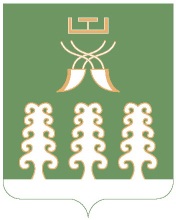 Администрация сельского поселенияСтаротумбагушевский сельсоветмуниципального районаШаранский районРеспублики Башкортостанул. Центральная, д.14 д. Старотумбагушево                             Шаранского района Республики Башкортостан, 452636Тел.(34769) 2-47-19, e-mail:sttumbs@yandex.ru,www.stumbagush.sharan-sovet.ru1.Наименование программы«Благоустройство населенных пунктов сельского поселения Старотумбагушевский сельсовет  муниципального района Шаранский район Республики Башкортостан »2Перечень подпрограмм1. «Уличное освещение населенных пунктов сельского поселения Старотумбагушевский сельсовет »2. «Организация и содержание мест захоронения в сельском поселении Старотумбагушевский сельсовет »3.«Благоустройство населенных пунктов сельского поселения Старотумбагушевский сельсовет»3  Основание для разработки ПрограммыФедеральный закон № 131-ФЗ от 06.10.2003 г. «Об общих принципах организации местного самоуправления в Российской Федерации», Устав сельского поселения Старотумбагушевский сельсовет муниципального района Шаранский район 4Разработчики ПрограммыАдминистрация сельского поселения Старотумбагушевский сельсовет муниципального района Шаранский район 5Цель и задачи Программы- создание комфортных условий жизни населения - оптимальное использование бюджетных средств, направленных на благоустройство территории сельского поселения6Основные мероприятия«Организация бесперебойного уличного освещения населенных пунктов сельского поселения в темное время суток».«Развитие и поддержка инициатив жителей поселения по благоустройству кладбищ».«Выполнение работ по повышению уровня внешнего благоустройства и санитарного содержания сельского поселения»7Сроки реализации Программы2023-2025 годы8Исполнитель программыАдминистрация сельского поселения Старотумбагушевский сельсовет муниципального района Шаранский район Республики Башкортостан9Объемы и источники финансированияОбъем финансирования всего – 615 025,03 руб., в т.ч.2023 год – 475 257,10 руб.,2024 год – 94 229,14 руб.,2025 год – 45 538,79 руб.Источники финансирования Программы: - бюджет сельского поселения, в т.ч. за счет республиканских средств:Затраты на реализацию подпрограмм:1. «Уличное освещение сельского поселения Старотумбагушевский сельсовет»- 324 025,03 руб.2. «Организация и содержание мест захоронения в сельском поселении Старотумбагушевский сельсовет» - 0 руб.3.«Благоустройство населенных пунктов сельского поселения Старотумбагушевский сельсовет» - 291 000,00 руб.10Ожидаемые конечные результаты- создание благоприятных условий проживания жителей сельского поселения Старотумбагушевский сельсовет. -  обеспечение содержания, чистоты и порядка улиц и дорог сельского поселения Старотумбагушевский сельсовет. - улучшение внешнего облика сельского поселения Старотумбагушевский сельсовет11Организация контроля за исполнением ПрограммыКонтроль исполнения программы возлагается на комиссию Совета сельского поселения по вопросам экономики, финансам, бюджету, налоговой политике, по управлению муниципальной собственностью и земельным отношениям№ п/пНаименование мероприятийИсполнителиСрок исполнения, годыИсточник финанси-рованияФинансовое обеспечение в руб. Финансовое обеспечение в руб. Финансовое обеспечение в руб. Финансовое обеспечение в руб. № п/пНаименование мероприятийИсполнителиСрок исполнения, годыИсточник финанси-рованиявсего2023202420251234567891. Подпрограмма «Уличное освещение сельского поселения Старотумбагушевский сельсовет »1. Подпрограмма «Уличное освещение сельского поселения Старотумбагушевский сельсовет »1. Подпрограмма «Уличное освещение сельского поселения Старотумбагушевский сельсовет »1. Подпрограмма «Уличное освещение сельского поселения Старотумбагушевский сельсовет »1. Подпрограмма «Уличное освещение сельского поселения Старотумбагушевский сельсовет »1. Подпрограмма «Уличное освещение сельского поселения Старотумбагушевский сельсовет »1. Подпрограмма «Уличное освещение сельского поселения Старотумбагушевский сельсовет »1. Подпрограмма «Уличное освещение сельского поселения Старотумбагушевский сельсовет »1. Подпрограмма «Уличное освещение сельского поселения Старотумбагушевский сельсовет »Основные мероприятияОсновные мероприятияОсновные мероприятияОсновные мероприятияОсновные мероприятияОсновные мероприятияОсновные мероприятияОсновные мероприятияОсновные мероприятия1Организация бесперебойного уличного освещения населенных пунктов сельского поселения в темное время сутокАдминистрация сельского поселения 2023-2025Бюджет сельского поселения324 025,03184 257,1094 229,14											45 538,79											1.1Оплата электроэнергии уличного освещенияАдминистрация сельского поселения 2023-2025Бюджет сельского поселения284 025,03144 257,10											94 229,14											45 538,79											1.2Текущий ремонт систем уличного освещенияАдминистрация сельского поселения 2023-2025Бюджет сельского поселения40 000,040 000,000,000,002. Подпрограмма «Организация и содержание мест захоронения в сельском поселении Старотумбагушевский сельсовет»2. Подпрограмма «Организация и содержание мест захоронения в сельском поселении Старотумбагушевский сельсовет»2. Подпрограмма «Организация и содержание мест захоронения в сельском поселении Старотумбагушевский сельсовет»2. Подпрограмма «Организация и содержание мест захоронения в сельском поселении Старотумбагушевский сельсовет»2. Подпрограмма «Организация и содержание мест захоронения в сельском поселении Старотумбагушевский сельсовет»2. Подпрограмма «Организация и содержание мест захоронения в сельском поселении Старотумбагушевский сельсовет»2. Подпрограмма «Организация и содержание мест захоронения в сельском поселении Старотумбагушевский сельсовет»2. Подпрограмма «Организация и содержание мест захоронения в сельском поселении Старотумбагушевский сельсовет»2. Подпрограмма «Организация и содержание мест захоронения в сельском поселении Старотумбагушевский сельсовет»Основные мероприятияОсновные мероприятияОсновные мероприятияОсновные мероприятияОсновные мероприятияОсновные мероприятияОсновные мероприятияОсновные мероприятияОсновные мероприятия1Развитие и поддержка инициатив жителей поселения по благоустройству кладбищ:Администрация сельского поселения 2023-2025Бюджет сельского поселения----1.1Приобретение материалов для огораживания кладбищАдминистрация сельского поселения 2023-2025Бюджет сельского поселения----3.Подпрограмма «Благоустройство территории сельского поселения Старотумбагушевский сельсовет»3.Подпрограмма «Благоустройство территории сельского поселения Старотумбагушевский сельсовет»3.Подпрограмма «Благоустройство территории сельского поселения Старотумбагушевский сельсовет»3.Подпрограмма «Благоустройство территории сельского поселения Старотумбагушевский сельсовет»3.Подпрограмма «Благоустройство территории сельского поселения Старотумбагушевский сельсовет»3.Подпрограмма «Благоустройство территории сельского поселения Старотумбагушевский сельсовет»3.Подпрограмма «Благоустройство территории сельского поселения Старотумбагушевский сельсовет»3.Подпрограмма «Благоустройство территории сельского поселения Старотумбагушевский сельсовет»3.Подпрограмма «Благоустройство территории сельского поселения Старотумбагушевский сельсовет»Основные мероприятияОсновные мероприятияОсновные мероприятияОсновные мероприятияОсновные мероприятияОсновные мероприятияОсновные мероприятияОсновные мероприятияОсновные мероприятия1.Мероприятия по благоустройству территорий населенных пунктовАдминистрация сельского поселения 2023-2025Бюджет сельского поселения----1.1Закупка товаров, работ и услуг для обеспечения муниципальных нуждаАдминистрация сельского поселения 2023-2025Бюджет сельского поселения156 000,00156 000,00--2.Мероприятия  по благоустройству территорий населенных пунктов, коммунальному хозяйству, обеспечению мер пожарной безопасности и охране окружающей среды в границах сельских поселений Администрация сельского поселения 2023-2025Бюджет сельского поселения85 000,0085 000,000,000,003. Приобретение строительных материаловАдминистрация ельского поселения 2023-2025Бюджет сельского поселения50 000,0050 000,00ВсегоВсего291 000,00291 000,000,000,00 